На текущей неделе Поставская районная инспекция природных ресурсов и охраны окружающей среды поздравила победителей I этапа Республиканского конкурса на лучший детский рисунок на экологическую тематику. Победителям были вручены дипломы и памятные подарки.Пожелаем нашим участник дальнейших и многократных побед!!!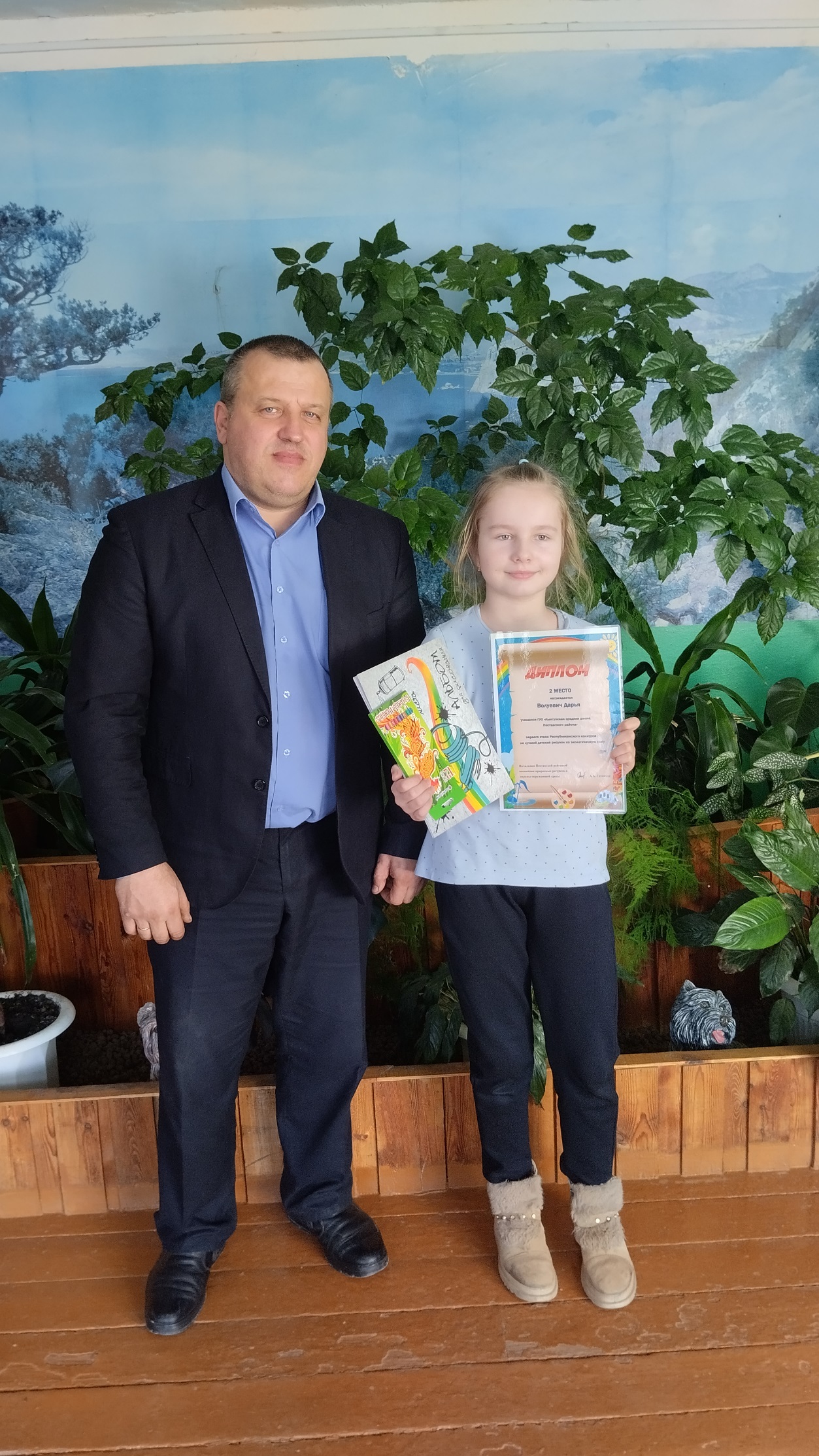 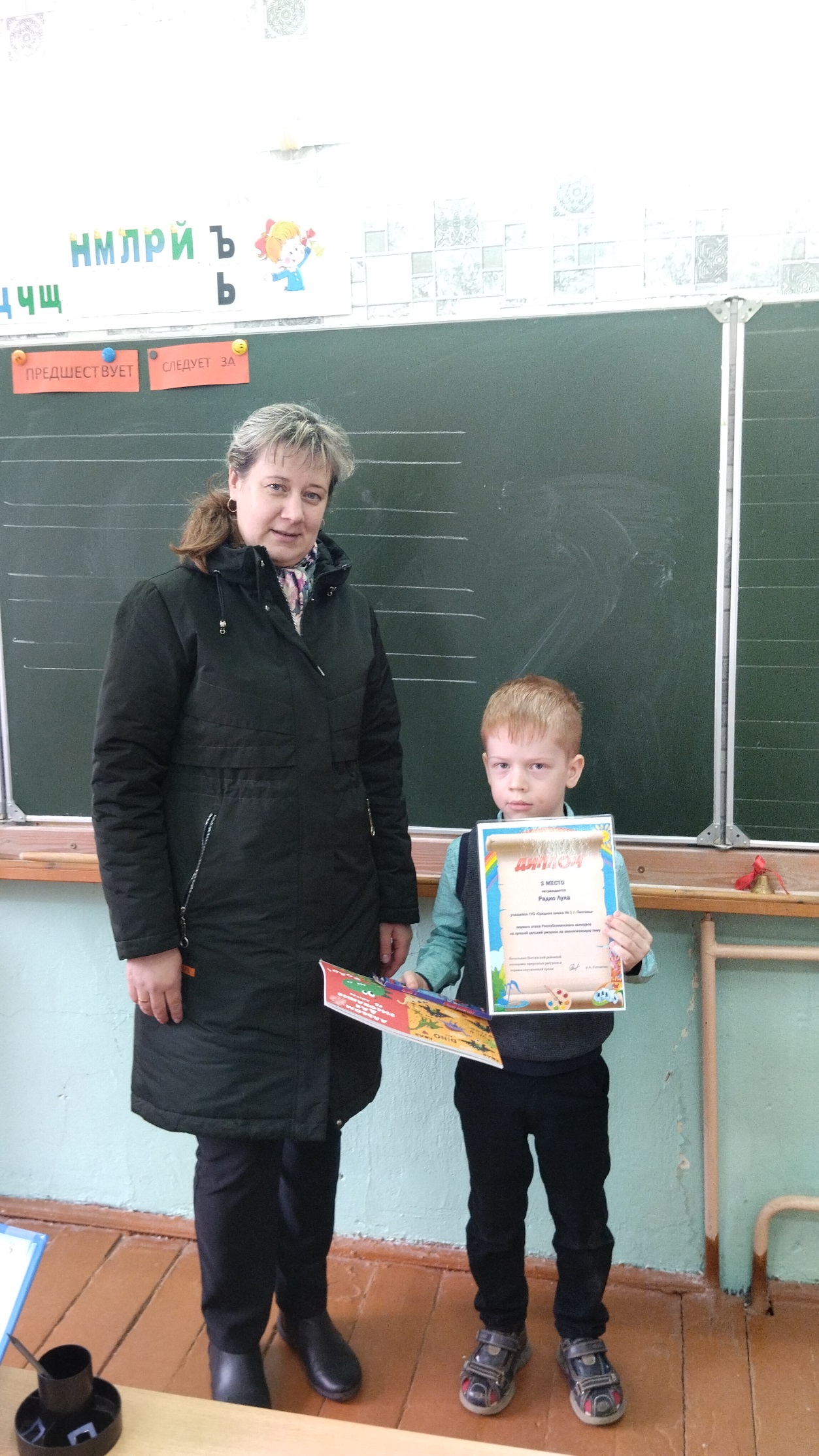 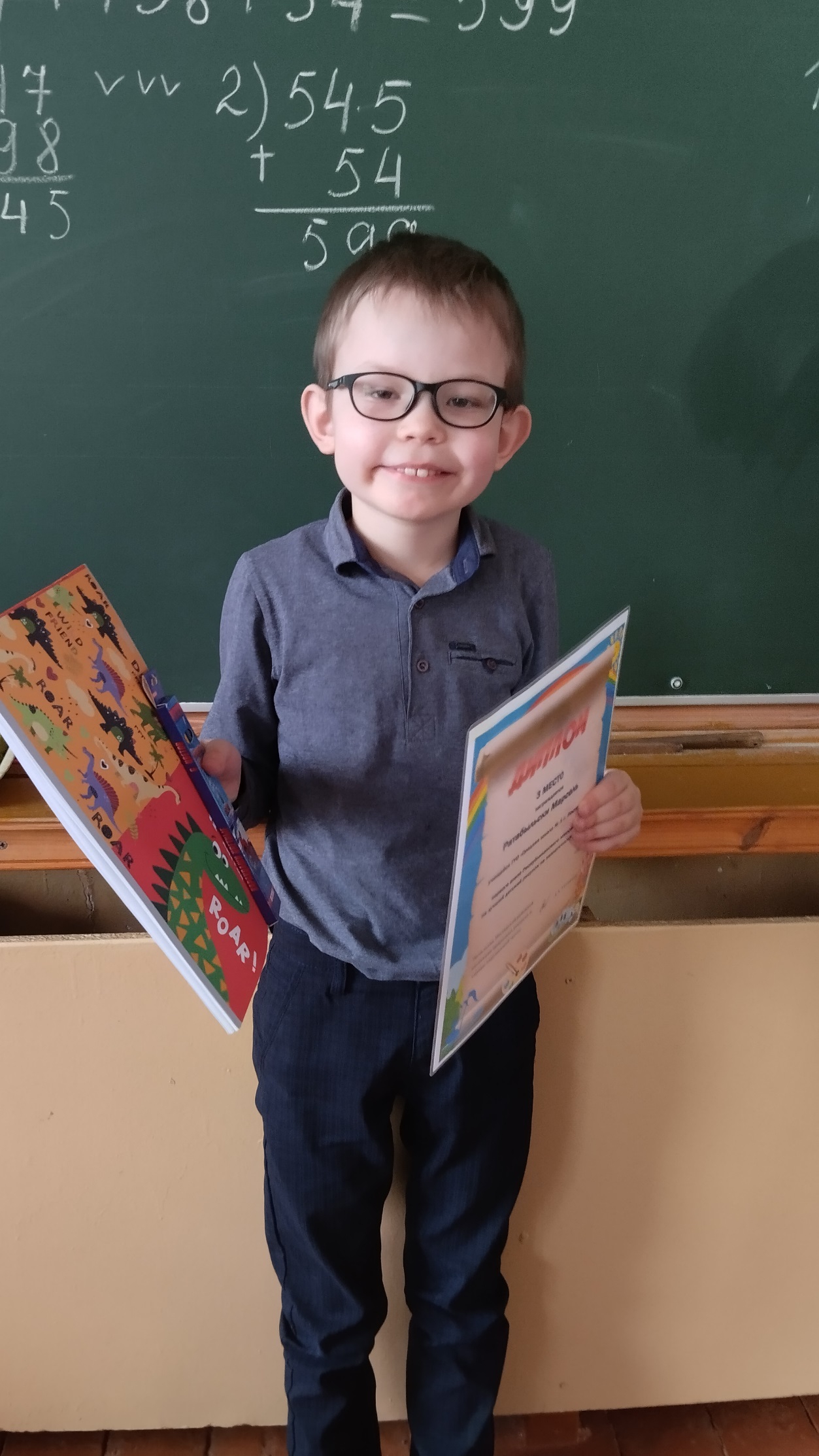 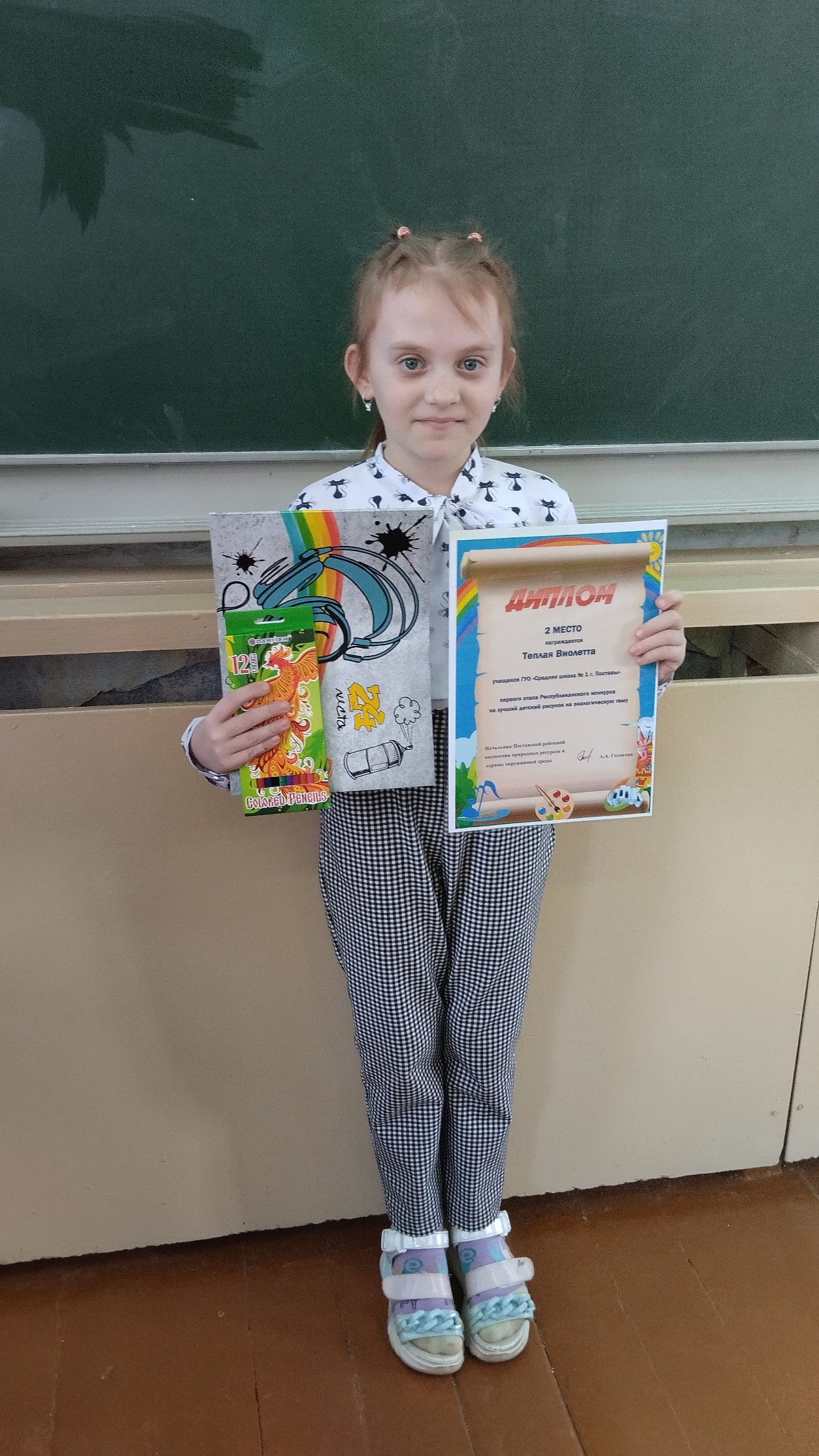 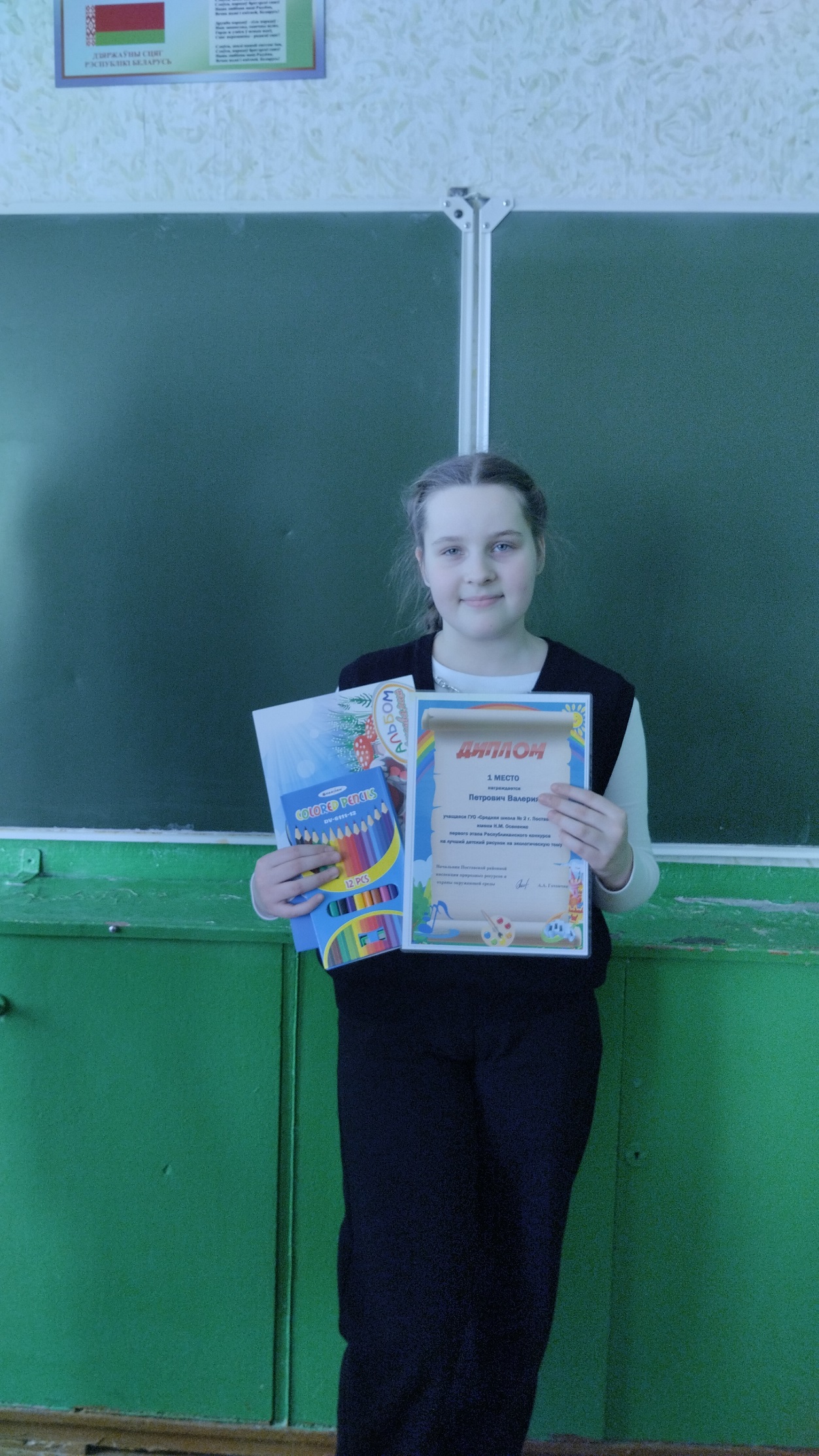 